City Red (div.1) home to Mortlake Blue: B Sheehan (s), L Johnson. G Ritchie, J Dosser; 	M Solly (s), V Moloney, G Smart, W Hall; K Carlin(s), B O’Rourke, M Fleming, C Sheehan;                              City Gold (div.1) away to W’Bool Gold:  L Cook (s), N Hawkins, R Cooknell, R Hoy;                                      G Davey (s), T Richardson, M Cooknell, D Price; B Collie (s), A Jones, C Davey, M Drennan;City White (div.2) home to Lawn Tenn. Red: P Cooke (s), P Wooles, P Meade, M McLean;                                   P Symmons (s), M Veljovic, B Wescombe, J Pallister; K Bell(s),B Scott, K Lloyd, P Butters; .City Blue (div.2) away to W’Bool red S Bartlett (s), T Jackway, P Kampman, G Roberts;K Maddern (s), K Keegan, A Bourke , S Howarth; K McMahon (s), N Griffin, O Burleigh, S Brown;                                                           City Brown (div.2) away to Terang Blue ;R Hose (s), D Gleeson, J Smith, G McPherson ,                                         E Rogers (s),K Fuller, P Thompson, B Small,  P Malcolm (s),G Ellery , J Shiels, L Cumming;City Green(div.3) home to W’Bool White; G Munro(s), G Madden , R Harris, D Emonson,P Burleigh(s), W Smail, D Boonzaayer, L Ness; R Chapman(s), A Body, A Prewett, R Boyington,City Yellow (div.3) away to Port Fairy Gold; A Taylor (s),T Phillips , D Smith, F Duffield, B McGennan (s), W Jelbart, Glend. Ritchie, V Hassell; T Arundell (s), R O’Brien, E Hockley. D McLeod.City Maroon (div.3) away to Lawn Tenn. Gold; M O’Brien(s), J O’Meara, M Firth, P Abraham; J Nisbet(s), R Kermond, G Bates, M Rayner; R Craven (s), P Wallace, J O’Meara, M Trompf. City Black (div.4) home to Timboon Brown; E Walsh (s),A Barker, C Hetherington, W Gleeson;C Rayner(s), L Kenna, F Lane, R McCosh; City Orange (div.4) home to Koroit Green; R Cuzens(s), I Brown, K Cathie, J Boyington; W Square (s), R McNulty, P Kelly, B Dalton.  City Purple (div.5) home to Terang White; L Williams(s) B Everall, D Arundell, A HorneS Malcolm(s), S Lane, L Bourke, V Malikoff;Dennington Jets (Div 1) away to Dunkeld Blue: S. Barling(S), G. Swanson, D. McConnell, P. Ross(M). J. Barling(S), P. Rabl, N. Jobling, J. Camilleri. D. King(S), G. McNaughton, L. Greene, A. Arnold.Dennington Aces (Div 3) home to Dunkeld White: J. Hovard(S), S. Brooks(M), D. McKenzie, S. Creed. C. Greene(S), B. Thomas, S. Membery, W. Cooper. G.Conn(S), P. Giblin, P. Honey, B. Conn.Dennington Thunder (Div 5) away to W’bool Maroon: L. Shaw(S), I. Symons, J. Kaine, D. Rayner. K. Douglas(S), J. Monigatti, J. Carey, K. Butler(M). Dennington Titans (Div 5) (BYE). Koroit Blue (div1) vs Timboon Gold at Koroit : S. Boschen (s), J. Murnane, P. Daly, S Quinlan:                   D. Clifford (s), J. Quinlan, R. McKenzie, B. Elliott: P. Ellis (s), A. Sullivan, BL. Lenehan, GR. Keane:Koroit White (div 3) vs Terang Red at Terang: J. Maher(s), J. Duffield, T. Coffey, R. Farley:                         P. Elliott (s), L. Thomas, B. Coates, S. Kelson: G. Collins (s), P. Cook, S. Battistello , T. O'Shannessy:Koroit Green (div 4) vs City Memorial Orange at City Memorial : J. Richardson (s), B. Shanahan, S. Read, S. Mcallion: J. Hawthorne (s), S. Hamilton, S. Butler, J. Keane:         Lawn Tennis Red Div 2) away to City White: M Brown (S), G Hose, S Grenfell, J Brown. R Treweek (S), P Sagnol , R Porter (Mgr), A Lackie. I Prout (S), D McArthur, K Burgess, R Kawade.Lawn Tennis Gold (Div 3) home to City Maroon: B McLeod (S), B Crispe, E Hirst, C Pickett. N Hoggan(S), D Daley, D Prout (Mgr), M Inia. L McCosh (S), M Treweek, T Hirst, R Prout.Lawn Tennis Green (Div 4) away to Mortlake Gold: M Taylor (S), M Finn, L Keane, A Hirst. R Wood (S) (Mgr), J Tory, F Pickett, G MilgateMortlake Blue (Div. 1) away to City Red: D Grant (s), C Goldsworthy, C Inverarity, P Beardsley; G Draffen (s), P Summerhayes, C Baxter, S Pierce; L Johnson (s), D McNicoll (m), R Draffen, K Johnson.Mortlake White (Div. 2) at home to Port Fairy Blue: J Rasmussen (s), D McKenzie, H Rasmussen, N Boyden; M Heard (s,m), P Palmer, A Puzey, I MacDonald; A Wentworth (s), P Delaney, J Springall, D Robertson.Mortlake Gold (Div. 4) at home to Lawn Tennis Green: D Murray (s), F Robertson (m), L Smith, D Caudle; L O'Shannessy (s), C Richie, G Lynch, K O'Shannessy.Port Fairy Red (Div 1) HOME to Warrnambool Blue: T Englezos (s) S Gibb, S Lenehan, B Farley: N Vlahovic (s) R Mallett, T Miller, P Bentham: S Cullinane (s) N Seekamp, D Roberts, M Arnold. Port Fairy Blue (Div 2) AWAY to Mortlake: H Hamilton (s) C Dempsey, J Lowe, P Gibb: G Jessen (s) J McIlroy, T Kemp G Dyson: A Pink (s) G Saul, G Blain, D Phillips.Port Fairy Gold (Div 3) HOME to Warrnambool City Yellow: J Murray (s) B Murray, K Harris, P Murray: G Jewell (s) G Walkenhorst, K Bunge, H Woodrup: G Munro (s) J Smits, N Hedger, B Moloney.Port Fairy Green (Div 4) HOME to Warrnambool  Orange: G Kershaw (s)  B Taylor, S Hamilton, R Blackmore: L Dalton (s) P Madden, B Watts, L Harris.Terang Blue (Div 2) home to City Brown at Terang: T Rees (S), R Mills, R Ross, P O’Connor: B Stonehouse (S), J Staunton, N Uebergang, G Newton: D Morrison (S), Jack Fowler, P Thompson, A Taylor.Terang Red (Div 3) home to Koroit White at Terang: P Templeton (S) K Densley, G Wynd, B Kenna: P Reid (S) Jim Whitehead, D Henriksen, J Fidge: J Gherashe (S), C Pearson, T Heffernan, A Malady.Terang White (Div 5) away to City Purple at City: E Dakin (S) M Bond, R Bond, Des Hilton: A Bell (S) J Milroy, G Arkinstall, N Wynd.Timboon Gold (Div 1) away to Koroit Blue: P Rowe (s) P Neal P Baker S Trigg A Finch (s) B Mungean M Haugh M Saunders D Wiggins (s) G Bedggood B Keane M GautTimboon Maroon (Div 2) home to Warrnambool Green: B Bowen (s) D Twaddle F Newey J McIntosh B Berry(s) P Dwyer G Duro D Finch P Dowdell (s) J Trigg S Wines H Murch Timboon Brown (Div 4) away to City Black:  N Page(s) J Clover H Wiggins J Mungean D  Bedggood (s) H Gilchrist  R Mungean M Easterbrook Timboon Purple (Div 5 ) at home to Warrnambool Yellow: K Brown (s) D McDowell  A O Donnell M Lucas M Page (s) L Saunders C Mungean J Raeside Warrnambool Gold (Div 1) Home to City Gold P O Donnell (S), W Tory, N Mahney, R McGillivray (M), B Cornick (S), J Cross, M Neal, M Edwards,     M Bowles (S), I Cross, P Kelly, W CooperWarrnambool Blue (Div 1) Away at Port Fairy RedM Steel (S), J Klein, S Mitchell, J Woolley, K Boyd (S), K Lilley, D Andrew, L Maloney, I Dalton (S), P Howard, J Jansen Vu Vuuren, J Clegg (M)Warrnambool Red (Div 2) Home to City BlueG Johnson (S), K Knowles, G Baxter,J Carroll, J Guinan (S), S Verdon, R Hill, Maree Dalton (M),      J Rundle (S), P Verdon, T King, B Gleeson Warrnambool Green (Div 2) Away at Timboon MaroonD Barclay (S), B Hunting, P Hill, G Kelly,  A Campbell (S), A Kelson, R Laird, Marita Dalton , M Kelly (S), D Brown, D Wilson, C McGillivray (M)Warrnambool White (Div 3) Away at City GreenS Vick (S), B Pulling (M), M Anderton, R Anderson, R Bayne (S), L McLaren, T Everard, A Chapman,           P White (S), B Hill, A Cust, D NealWarrnambool Orange (Div 4) Away at Port Fairy GreenB Hawker (S), G Howlett, H Edwards, L Sheehan (M), S Selman (S), K Johnson, B Noske, M Curtin Warrnambool Maroon (Div 5) Home to Dennington ThunderP Hayes (S), L Dakin (M), M Hatfield, P Hepburn, H Smits (S), B Standaar, R Dalton, X Jansen Vu Vuuren Warrnambool Yellow (Div 5) Away at Timboon PurpleTBD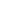 